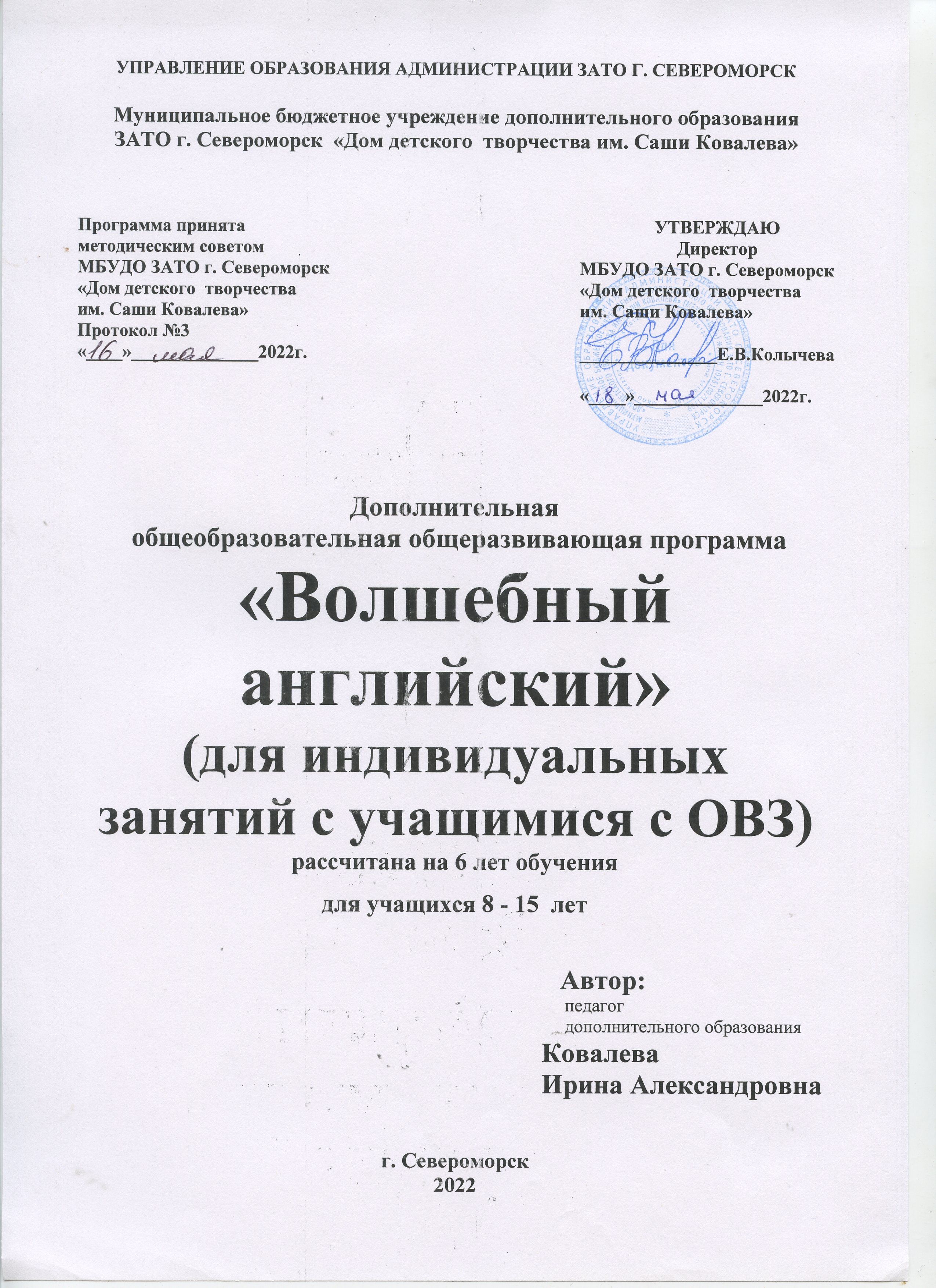 Пояснительная запискаПрограмма разработана в соответствии с Федеральным законом от 29.12.2012 № 273-ФЗ «Об образовании в Российской Федерации», приказом Министерства просвещения Российской Федерации от 09.11.2018 № 196 «Об утверждении порядка организации и осуществления образовательной деятельности по дополнительным общеобразовательным программам», постановлением Главного государственного санитарного врача РФ от 28.09.2020 № 28 «Об утверждении санитарных правил СП 2.4.3648-20 «Санитарно -эпидемиологические требования к организациям воспитания и обучения, отдыха и оздоровления учащихся и молодёжи», Постановлением Главного государственного санитарного врача РФ от 28 января 2021 года №2. «Об утверждении санитарных правил и норм СанПиН 1.2.3685-21. Гигиенические нормативы и требования к обеспечению безопасности и (или) безвредности для человека факторов среды обитания», Распоряжением Правительства Мурманской области от 03.07.2019 №157-РП «О концепции внедрения целевой модели региональной системы дополнительного образования учащихся в Мурманской области», Постановлением администрации ЗАТО г.Североморск №556 от 01.04.2020г. «Об утверждении Положения о персонифицированном дополнительном образовании в ЗАТО г.Североморск», Уставом учреждения и распространяется на образовательную деятельность Муниципального бюджетного учреждения дополнительного образования ЗАТО г.Североморск «Дом детского творчества им. Саши Ковалева».Отбор и организация речевого и языкового материала осуществляется с учётом особенностей родного языка, а также с учётом доступности и посильности средств иностранного языка, с учётом потребностей, интересов и возрастных особенностей.Обучение иностранному языку в системе дополнительного образования призвано оказать помощь учащемуся школы или гимназии в получении дополнительных знаний в овладении английским языком. В программе сформулированы задачи, которые будут решаться через различные формы работы (аудирование, говорение, чтение и письмо).Программа разработана для детей с ограниченными возможностями здоровья (исключая детей с задержкой психического развития, умственной отсталостью и детей с нарушением речи).Современное развитие общества определяет новые цели обучения. Если раньше обучение иностранному языку сводилось к изучению языка как системы, то сегодня главная цель – овладение иноязычной речью, формирование коммуникативной компетенции, т.е. обучение общению на иностранном языке.Современное образование делает акцент на практической цели обучения иностранным языкам. Изучение иностранного языка способствует адаптации воспитанника в современном многонациональном обществе, воспитывает положительное отношение к английскому языку и к культуре страны изучаемого языка.В современном мире речь идёт об овладении языком через изучение иноязычной культуры.Общение на любом языке является личностным, и индивидуализация заключается в учёте и использовании резервов личности каждого учащегося: жизненного опыта, мировоззрения, интересов, чувств, эмоций, статуса в коллективе.Цель образовательной программы:Развитие гармонично развитой личности путем овладения знаниями, умениями и навыками в области иноязычной коммуникативной компетенции и расширение кругозора учащегося.Задачиформирование лингвострановедческой компетенции, т.е. приобретение знаний о культуре страны изучаемого языка (литература, музыка, живопись, история);расширение кругозора учащегося;формирование навыков самостоятельной работы (научить пользоваться словарями, справочной литературой).воспитание чувства патриотизма;воспитание уважительного отношения к странам и их народам, к их культуре и традициям;воспитание чувства товарищества, дружбы;воспитание воли, целеустремлённости;воспитание интереса к изучению иностранного языка;воспитание умения общаться в рамках темы;развитие способности отстаивать свою точку зрения.развитие навыков и умений межличностного общения;формирование положительной мотивации в изучении английского языка;развитие памяти, мышления, внимания, воображения.способствовать естественному преодолению всевозможных психофизиологических барьеров;способствовать развитию толерантности, общения, активной созидательной жизни.Работа в объединении дифференцирована и зависит от уровня подготовки учащегося, его возможностей и степени усвоения учебного материала, разного объёма знаний по теме и разных форм контроля (ответы на вопросы, парная работа, доклад, дискуссия), учитываются и возрастные особенности. Формы проведения занятий – индивидуально. Количество обучающихся – 1 человек.Программа рассчитана на 6 лет обучения для учащегося 8 – 15 лет.Продолжительность образовательного процесса:(2 раза в неделю по 1 часу) х 36 недель = 72 часа (в течение шести лет обучения).Один академический час занятия равен 45 минутам астрономического времени.На занятиях по данной программе используются основные методы обучения:- метод ключевых слов при обучении чтению (А.Штерн);- словесный (монологический и диалогический): лекция, объяснение, рассказ, которые используются на теоретических занятиях, мобилизуют учащегося на восприятие устной информации; беседа, обсуждение.- демонстрационный: показ иллюстраций,  видеофильмов, презентаций.- практический: выполнение упражнений.- метод проектов (частично – поисковый, проблемный, исследовательский): позволяет развивать исследовательские и творческие способности, осознать значимость труда учащегося; развивает самостоятельность, дает возможность приобрести необходимые для жизни навыки общения с людьми, общения через средства коммуникации, помогает социализироваться.- когнитивные и креативные (эвристические) методы направлены на получение учащимся нового продукта, развивают творческие способности.Комфортность режима работы достигается ориентацией на психологические возможности конкретной возрастной группы, настроем на доброжелательность и толерантность, а также дифференцированным подходом к рабочему темпу и возможностям ребенка.Чтобы предотвратить наступления утомления, используются разнообразные средства (чередование умственной и практической деятельности, преподнесение материала небольшими дозами, использование интересного и красочного дидактического материала и средств наглядности). Например, можно использовать картинки с продуктами, разноцветные флажки (при изучении темы “Цвета”). Используются методы, активизирующие познавательную деятельность учащегося (игровые ситуации; дидактические игры), различные задания, развивающие устную и письменную речь и формирующие необходимые учебные навыки. Например, на занятиях можно использовать такие игры: “Какая буква пропала?”, “Съедобное, несъедобное”, “Дотронься до носа!”, задание: “Раскрась буквы”, стихи, песни по темам.Также важно проявлять педагогический такт. Постоянно поощрять за малейшие успехи, своевременно и тактично помогать ребёнку, развивать в нём веру в собственные силы и возможности.В объединение принимаются дети с ограниченными возможностями здоровья (исключая детей с задержкой психического развития, умственной отсталостью и детей с нарушением речи) с 8 лет.Для зачисления необходимо заявление родителей или лица их заменяющего (законного представителя). Общий учебно-тематический планУчебно - тематический план 1 года обучения Содержание разделов программы 1 года обучения Учебно - тематический план 2 года обученияСодержание разделов программы 2 года обучения Учебно – тематический план 3 года обучения Содержание разделов программы 3 года обучения Учебно - тематический план 4 года обученияСодержание разделов программы 4 года обученияУчебно - тематический план 5 года обучения Содержание разделов программы 5 года обученияУчебно – тематический план 6 года обучения Содержание разделов программы 6 года обучения Результаты образовательного процесса1 год обученияУчащийся после освоения программы владеет навыками понимания обращённой речи (аудирование), понимает содержание простых стихов-рифмовок и песен, имеет лексический запас и грамматические навыки, позволяющие общаться со взрослыми или сверстниками в игровой, учебной и семейно-бытовой сферах общения.Знает правила чтения и умеет читать слова, сочетания слов и короткие связные тексты, построенные на программном материале. Умеет находить слово в словаре и озвучить его.Умеет написать короткое сообщение, диктантУмеет произносить и различать на слух все звуки английского алфавита.2 год обученияУчащийся имеет лексический запас и грамматические навыки, позволяющие общаться со взрослыми или сверстниками в рамках изученных тем, может описывать человека, предмет, животное, дать характеристику героям прослушанного/ прочитанного текста, выразить своё согласие (несогласие), объяснить причины своего согласия (несогласия), вежливо согласиться или не согласиться, используя краткий ответ.Понимает содержание небольших учебных текстов, в условиях непосредственного общения понимает и реагирует на устные высказывания партнёра по общению в пределах изученной тематики и ситуаций, обозначенных программой, различает на слух основную и второстепенную информацию.Умеет выразительно, с правильным ударением и интонацией прочитать текст вслух в естественном темпе.Умеет описать картинку, написать письмо, открытку, поздравление.3 год обученияУчащийся умеет вести несложную беседу в связи с предъявляемой ситуацией без предварительной подготовки, адекватно реагировать на реплику партнёра, запрашивать уточняющие сведения, участвовать в диалогах различных типов (расспрос, обмен мнениями, дискуссия).Понимает на слух иноязычную речь, при однократном предъявлении.Понимает текст в целом, может выделить основные факты, отделить их от второстепенных, осмыслить главную идею текста, умеет находить в тексте нужную информацию.Умеет составить и записать план прочитанного текста, письменно отвечать на вопросы по прочитанному тексту (с опорой на текст), составлять план устного сообщения в виде ключевых слов, делать выписки из текста.4 год обученияУчащийся умеет используя изученную лексику, грамматику, формулы речевого этикета начать, поддержать и закончить разговор, вежливо переспросить.Понимает содержание небольших учебных текстов, выполняет при прослушивании задания, типа: ответить на вопросы, придумать окончание текста.Читает про себя с полным пониманием учебные тексты, содержащие отдельные незнакомые слова, умеет найти в тексте нужную информацию.Умеет написать орфографический диктант, отвечать письменно на вопросы, написать короткое сообщение.5 год обученияУмеет вести несложную беседу в связи с предъявленной ситуацией без предварительной подготовки, адекватно реагировать на реплику партнёра, запрашивать уточняющие сведения, участвовать в диалогах различных типов (расспрос, обмен мнениями, дискуссия). Без предварительной подготовки строить монологическое высказывание в объёме 4-6 фраз.Понимает на слух иноязычную речь монологического и диалогического характера, при однократном предъявлении.С целью извлечения полной информации читает про себя (со словарём) впервые предъявляемые тексты, построенные на языковом материале предшествующих этапов обучения. С целью извлечения основной информации умеет читать про себя (с помощью словаря) впервые предъявляемые тексты, построенные на языковом материале предшествующих этапов обучения.Умеет составить и записать план прочитанного текста и подготовленного устного высказывания по теме. Умеет делать выписки из текста, описать картинку, написать письмо, открытку, поздравление.6 год обученияУмеет общаться с собеседником, выражать своё отношение к излагаемым фактам и давать им свою оценку. Может делать самостоятельно подготовленные устные сообщения, в пределах 2-3 минут.Понимает на слух иноязычную речь при однократном предъявлении.Умеет читать про себя (со словарём) с целью извлечения полной информации тексты. Умеют читать про себя (без использования словаря) с целью извлечения основной информации впервые предъявляемые тексты.Умеет составить и записать план и тезисы прочитанного текста и устного высказывания, умеет написать изложение прочитанного текста.У учащегося будут сформированы: Личностные компетенции:- интерес к изучению английского языка- умение работать с педагогом-доброжелательное отношение к сверстникам-позитивное переживание ситуации успеха.Регулятивные универсальные учебные действия:- принимать и сохранять учебную задачу- определять последовательность промежуточных целей с учётом конечного результата- осуществлять пошаговый и итоговый контроль- вносить дополнения и коррективы в свои планы с учетом свободного времени- адекватно воспринимать оценку педагога- различать способ и результат действия - выполнять учебные действия в материале, преодолевать препятствия.Познавательные универсальные учебные действия:- искать и выделять необходимую информацию- применять методы информационного поиска- проявлять познавательную инициативу- преобразовывать практическую задачу в познавательную- самостоятельно структурировать знания, выбирать эффективный способ решения задачиКоммуникативные универсальные учебные действия: - планировать учебное сотрудничество с педагогом;- ставить вопросы и разрешать их- выявлять проблемы, искать способы их устранения- учитывать разные мнения- использовать речь для регуляции своего действия- контролировать действия партнера- владеть монологической и диалогической формой речи.Методическое обеспечение учебной программы:Метод – это один из способов обучения, способ упорядоченной деятельности педагога и учащегося, обеспечивающий взаимодействие обучающей и обучаемой стороны, т.е. метод – это компонент технологии обучения. В этом смысле в методике существуют 3 метода: 1.Ознакомление. 2. Тренировка. 3. Применение.1. Ознакомление.Со стороны педагога ознакомление предполагает:А) Показ или демонстрация нового учебного материала.Б) Объяснение, необходимое и достаточное, чтобы учащийся понял новое явление и осознал его для дальнейшей тренировки.Со стороны учащегося:А) Должен понять форму, т.е. правильно услышать, произнести, прочитать.Б) Понять значение.В) Понять употребление.2. Тренировка.Со стороны педагога:А) Педагог организует многократное восприятие и воспроизведение нового учебного материала в учебных ситуациях с целью выработки навыков и автоматизма.Задачи учащегося:А) Сосредоточить внимание на форме, значении и употреблении новых языковых единиц в комплексе и т.о. обеспечить запоминание.3. Применение.Педагог:А) Создать условия для общения, стимулировать активность учащегося в говорении, чтении и слушании.Б) На этапе применения на первое место выдвигается смысловое содержание деятельности, а не форма, т.е. сможет ли учащийся применить языковой материал в различных ситуациях.Учащийся:А) Уметь применить новый материал в различных ситуациях, которые предлагает педагог.Педагог использует на занятии различные режимы, формы и способы работы: индивидуальную, парную работу.Также используются наглядные пособия, таблицы, дидактический и раздаточный материал, карточки, картинки, игрушки, учебники, тетради, методические пособия, игры. Техническое оснащениеНа занятиях используется магнитофон, аудиокассеты, компьютер, интерактивая доска, диски. Учащийся слушает песни с новыми словами, также аудиокассеты используются для фонетической отработки звуков. Список литературы для педагогаГолицынский Ю.Б. Грамматика: Сборник упражнений. – 7-е изд., испр. и доп. – С-Пб.: Каро, 2012.Кеслер Т.П. Начинаем читать по-английски. – С-Пб.: Каро,2004.Настольная книга преподавателя иностранного языка./ Справочное пособие. Под ред. Маслыко. – Минск, 1998.Паон М., Грет К. Игры со словами на английском языке. – С-Пб.: Каро,2005.Пассов Е. И. Основы методики обучения иностранным языкам. – М.: Просвещение, 1977.Постановление администрации ЗАТО г.Североморск №556 от 01.04.2020 г. «Об утверждении Положения о персонифицированном дополнительном образовании в ЗАТО г Североморск».Постановление Главного государственного санитарного врача Российской Федерации от 28.09.2020 г. № 28 «Об утверждении санитарных правил СП 2.4.3648-20 «Санитарно-эпидемиологические требования к организациям воспитания и обучения, отдыха и оздоровления учащихся и молодёжи».Постановление Главного государственного санитарного врача Российской Федерации от 28.01.2021 г. № 2 «Об утверждении санитарных правил и норм СаНПиН 1.2.3685-21. Гигиенические нормативы и требования к обеспечению безопасности и (или) безвредности для человека факторов среды обитания».Приказ Министерства просвещения Российской Федерации от 09.11.2018 г. № 196 «Об утверждении Порядка организации и осуществления образовательной деятельности по дополнительным общеобразовательным программам».Распоряжение Правительства Мурманской области от 03.07.2019 г. №157-РП «О концепции внедрения целевой модели региональной системы дополнительного образования учащихся в Мурманской области».Устав Муниципального бюджетного учреждения дополнительного образования ЗАТО г.Североморск «Дом детского творчества им. Саши Ковалева» от 01.09.2020 г.Федеральный закон от 29.12.2012г. № 273-ФЗ «Об образовании в Российской Федерации».Шишкова И.А., Вербовская М.Е. Английский для младших школьников// Пособие. Под ред. Бонк Н.А. – М.: Росмэн, 2002.Michael Vince. Elementary Language Practice with key. – : Macmillan, 2004.Michael Vince. Intermediate Language Practice with key. – : Macmillan, 2004.Virginia Evans. Round Up. English Grammar Practice. – , : Longman, 2002.Список литературы для детей и родителейГез Н.И., Ляховицкий М. В. Методика преподавания иностранных языков в средней школе. – М.: МГУ, 1982.Зимняя И. А. Психология обучения иностранным языкам в школе. – М.: Просвещение, 1991.Пассов Е. И. Урок иностранного языка в средней школе. – М.: Просвещение, 1988.Программно-методические материалы. Иностранные языки для общеобразовательных учебных заведений. – М.: Дрофа ,1998.Рогова Г.В. Методика обучения иностранному языку в средней школе. – М.: Просвещение, 1991.Теоретические основы обучения иностранным языкам в средней школе.//Под ред. Климентенко А. Д., Миролюбова А. А. – М.: Просвещение, 1981.Longman. Dictionary of Contemporary English.Third edition. 2000Raymond Murphy. English Grammar in Use.CambridgeUniversity Press. 1996Virginia Evans, Jenny Dooley, Olga Podolyako, Julia Vaulina. Spotlight 5-9. – : Prosvescheniye, 2015.Приложение 1Диагностический инструментарийГлавными объектами итогового контроля учащегося должны стать его речевые умения на английском языке в аудировании, говорении (в монологических и диалогических формах), чтении и письме.Проверка языковых знаний, умений и навыков является объектом промежуточного и итогового контроля, по результатам которого можно внести коррективы в процессе обучения, организовать дополнительную тренировку учащегося, выяснить, какая тема наиболее интересна и увеличить количество часов на ее обучение или изменить темы, которые не вызывают интереса у учащегося.При оценивании навыков в первую очередь учитываются коммуникативные умения учащегося. Проверка языковых навыков также включается в промежуточный и итоговый контроль. Контроль уровня обученности учащегося направлен на выявление его достижений, т.к. достижения мотивируют к дальнейшему изучению английского языка, развивают желание демонстрировать свои способности.Очень важно, чтобы формат проверочных заданий, процедура их выполнения, система оценивания были понятны ребёнку.Промежуточный контроль обычно организуется после завершения речевого блока, изучения определенного грамматического материала. Проверочные задания в форме тестов, задания с выбором ответа (multiple choice), даются после завершения изучения темы или грамматического материала.Для проверки монологической речи предлагается высказаться по изученной теме (это должно быть подготовленное высказывание по изученной теме).Для проверки диалогической речи предлагается коммуникативная задача, выполняя которую, учащийся моделируют диалог (Разыграй сценку «Продавец и покупатель»).Для проверки умений в области аудирования предлагаются тексты, построенные на изученном материале, а затем ребёнку предлагаются задания на альтернативный или множественный выбор.В области чтения объектом контроля является понимание прочитанного материала. Для проверки предлагается чтение текста. После чтения задается 1-3 вопроса, ответы на которые позволяют оценить понимание прочитанного.Для проверки умений в письменной речи составляются задания на основе упражнений, что облегчает выполнение задачи.Для проверки лексических и грамматических навыков используются задания с выбором ответа, и задания с кратким ответом в виде одного слова (на дополнение связного текста).Описанные выше способы и методы промежуточного контроля используются и для итогового контроля в конце года.После завершения каждого учебного года учащемуся предлагается проверочная работа.За каждое правильно выполненное задание по аудированию, чтению, лексико-грамматического блока учащийся получает 1 балл. Задания на дополнение текста оценивается по количеству пропущенных слов. За каждый правильно заполненный пункт учащийся получает 1 балл. Далее идет подсчет баллов и подведение итогов. Оценка результатов выполнения тестов исчисляется исходя из набранных баллов. Например: максимальное количество баллов 40. Из них: за выполнение заданий на проверку речевых умений – 26 баллов (аудирование – 4 балла, чтение – 5 баллов, письменная речь – 5 баллов, устная речь – 12 баллов) и за задания лексического и грамматического характера учащийся получает14 баллов.Итого:20 – 28 баллов – низкий уровень,29 – 35 баллов – средний уровень,36 – 40 баллов – высокий уровень.Шкала оценивания говоренияМонологическая речьСуммарная оценка: 0 – 9 баллов.Диалогическая речьСуммарная оценка: 0 – 9 баллов.Тема1 год 2 год 3 год 4 год 5 год 6 год 1.Вводное занятие. Знакомство с Алфавитом152. Знакомство с друзьями83. Животные84. Моя Семья85. Мой Дом86. Моё любимое занятие87. Спортивные игры88. Цвета радуги49. Мои друзья. Описание товарища.510.Вводное занятие. Продукты2211. Времена года812. Подарки613. Любишь ли ты писать письма?814. Части тела815. Мой день1016. Моя квартира1017. Вводное занятие. Погода1218. Деревня и город819. Любишь ли ты рассказывать истории?820. Семейный вечер1221. Поход по магазинам1222. Учёба – это здорово!1223. Общение с друзьями824.Вводное занятие. Давай поиграем1025. Спорт-это весело1026. Мой рабочий день1227. Времена года1228. Помощь по дому1029. Город моей мечты1030. Твой стиль831. Вводное занятие. Летние каникулы732. Магазины. Покупки733. Праздники734. Книги735. Учимся с интересом836. Школа моей мечты837. Свободное время738. Известные писатели739. Путешествия740. Традиции и обычаи741.Вводное занятие. Описание характера642.Привет, Великобритания743. Я- гражданин России744. На приёме у врача645. Любимые фильмы646. Моя профессия747. Хобби. Увлечения648. Известные люди749. Экология750. СМИ651. Музыка7Всего часов727272727272№ТемаВсего ТеорияПрактика1Вводное занятие. Знакомство с алфавитом. 152132Знакомство с друзьями. Приветствие, прощание8263Животные8264Семья. Моя семья8265Мой дом. Описание домов8266Моё любимое занятие8267Спортивные игры. Любимые виды спорта8268Цвета радуги4139Мои друзья. Описание товарища. 514ИтогоИтого721656ТемаЛЕДРМРАуд.ЧтениеПисьмоГрам.ИтогоЗнакомство с алфавитом13215Знакомство с друзьями122128Животные212128Моя семья21111118Мой дом11111128Моё любимое занятие21111118Спортивные игры21111118Цвета радуги10,510,50,50,54Мои друзья. Описание товарища1110,50,50,50,55№ТемаВсего часовТеорияПрактика1Вводное занятие. Продукты (завтрак, обед, ужин)222202Времена года. Месяцы.8263Подарки6154Любишь ли ты писать письма?8265Части тела8266Мой день. Распорядок дня10287Моя квартира.Подведение итогов. Задание на лето.1028ИтогоИтого721359ЛЕДРМРАуд.ЧтениеПисьмоГрам.ИтогоПродукты535121522Времена года11111128Подарки1110,510,516Любишь ли ты писать письма?12111118Части тела11211118Мой день212111210Моя квартира222111110№ТемаВсего часовТеорияПрактика1Вводное занятие. Погода.122102Деревня и город8263Любишь ли ты рассказывать истории?8264Семейный вечер122105Поход по магазинам122106Учёба – это здорово!122107Общение с друзьями.Подведение итогов. Задание на лето.826ИтогоИтого721458ЛЕДРМРАуд.ЧтениеПисьмоГрам.ИтогоПогода222121212Деревня и город11111128Любишь ли ты рассказывать истории?11111128Семейный вечер222121212Поход по магазинам222112212Учёба – это здорово!322111212Общение с друзьями11111128№№ТемаВсего часовТеорияПрактика11Вводное занятие. Давай поиграем. Игрушки. 10282Спорт – это весело. Любимые виды спорта10283Мой рабочий день. Мой рабочий день, Рабочий день моего друга122104Времена года.122105Помощь по дому10286Город моей мечты10287Твой стиль. Одежда в России и Великобритании.826ИтогоИтого721458ТемаЛЕДРМРАуд.ЧтениеПисьмоГрам.ИтогоДавай поиграем212111210Спорт – это весело222111110Мой рабочий день223111212Времена года223111212Помощь по дому212111210Город моей мечты212111210Твой стиль21111118№ТемаВсего часовТеорияПрактика1Вводное занятие. Летние каникулы7162Магазины. Покупки7163Праздники в России и Великобритании.Мой любимый праздник7164Книги. Любимые книги7165Учимся с интересом. Образование. Система образования в России и Великобритании8266Школа моей мечты8267Свободное время7168Известные писатели7169Путешествия71610Традиции и обычаи.716ИтогоИтого721260ЛЕДРМРАуд.ЧтениеПисьмоГрам.ИтогоЛетние каникулы11111117Магазины. Покупки11111117Праздники11111117Книги11111117Учимся с интересом11211118Школа моей мечты21111118Свободное время11111117Известные писатели11111117Путешествия11111117Традиции и обычаи11111117№ТемаВсего часовТеорияПрактика1Вводное занятие. Описание характера6152Привет, Великобритания7163Я – гражданин России7164На приёме у врача6155Любимые фильмы6156Моя профессия7167Хобби. Увлечения6158Известные люди7169Экология71610СМИ61511Музыка. 716ИтогоИтого721161ЛЕДРМРАуд.ЧтениеПисьмоГрам.ИтогоОписание характера1110,510,516Привет, Великобритания11111117Я – гражданин России11111117На приёме у врача1110,510,516Любимые фильмы1110,510,516Моя профессия11111117Хобби1110,510,516Известные люди11111117Экология11111117СМИ1110,510,516Музыка11111117ΝУчитываемые факторыКритерии оценки.1.Соответствие коммуникативной задаче.0 – ответ не соответствует поставленной КЗ1 – содержание ответа не полностью соответствует поставленной КЗ2 – ответ полностью соответствует поставленной КЗ2.Объем (зависит от года обучения).0 – объем связного высказывания меньше нормы1 – объем связного высказывания соответствует норме2 – объем связного высказывания больше нормы3.Грамматическая правильность речи.0 – большое количество ошибок, грубые грамматические ошибки1 – незначительное количество ошибок, простые речевые образцы2 – мало ошибок, понятно содержание высказывания4.Количество используемых лексических единиц.0 – в ответе минимальное количество элементарной лексики1 – достаточное количество разнообразной лексики, встречаются слова родного языка2 – разнообразная лексика, но встречаются ошибки в сочетании используемых слов, но это не препятствует понимание ответа5.Фонетическая корректность0 – большое количество фонетических ошибок, слова и фразы произносятся неправильно, трудности в понимании отвечающего1 – хорошее произношение, правильная интонация, понимание не затрудненоΝ Учитываемые факторы.Критерии оценки.1.Соответствие коммуникативной задаче.0 – отвечающий не понимает задаваемые вопросы1 – отвечающий понимает не все вопросы, употребляет мало фраз, побуждающих к общению2 – отвечающий понимает задаваемые вопросы, поддерживает беседу2.Объем (зависит от года обучения).0 – меньше нормы, отвечающей поставленной КЗ1 – соответствует норме2 –больше нормы3.Грамматическая правильность речи.0 – большое количество ошибок, трудно понять отвечающего1 – незначительное количество ошибок, простые речевые образцы, встречаются грубые ошибки2 – мало ошибок, простые и сложные предложения, понимание не затруднено4.Количество используемых лексических единиц.0 – в ответе минимальное количество элементарной лексики1 – достаточное количество разнообразной лексики, включающей клише2 – широкий диапазон используемой лексики, умение преодолевать лексические трудности5.Фонетическая корректность0 – большое количество фонетических ошибок затрудняет понимание1 – хорошее произношение, правильная интонация, незначительные ошибки